Гальченко Леонид Акимович(умер в 1986 году, но, может быть, у вас будет рубрика о героях, которых уже нет с нами)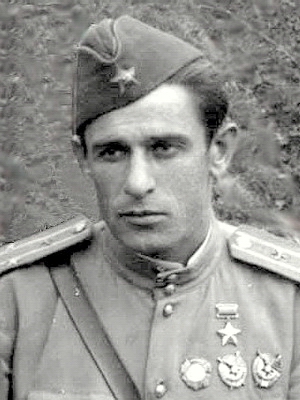 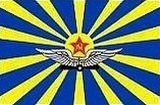 Родился 2 апреля 1912 года в городе Петровск-Порт (ныне Махачкала, республика Дагестан). Окончил 7 классов, учился в дорожно-строительном техникуме и Краснодарской школе сельскохозяйственной авиации. С 1933 года в Красной Армии. В 1935 году окончил Сталинградскую военную авиационную школу лётчиков, служил в Ленинградском военном округе.Участник советско-финляндской войны 1939-1940 гг. в должности флаг-штурмана 5-го смешанного авиационного полка. Летал на И-15бис, выполнил более 50 боевых вылетов, из них 23 - на штурмовку войск противника. Награждён орденом Красного Знамени. С 1940 года старший лейтенант Л. А. Гальченко служил в 145-м истребительном авиационном полку. В 1941 году окончил курсы усовершенствования командного состава в Липецке.С 22 июня 1941 года капитан Л. А. Гальченко на фронтах Великой Отечественной войны в составе 145-го ИАП (1-я смешанная авиационная дивизия, ВВС 14-й армии, Карельский фронт), командовал эскадрильей. Летал на И-16 и ЛаГГ-3. К октябрю 1941 года совершил 77 боевых вылетов, в воздушных боях сбил 7 самолётов противника. За эти подвиги представлен к званию Героя Советского Союза, которого удостоен Указом Президиума Верховного Совета СССР от 6 июня 1942 года с вручением ордена Ленина и медали "Золотая Звезда" (№ 872).22 октября 1941 года майор Гальченко назначен командиром вновь сформированного 609-го истребительного авиационного полка, который до ноября 1942 года прикрывал с воздуха Кандлакшское направление в составе ВВС 32-й армии (затем - 7-й Воздушной армии). В ноябре 1942 года назначен заместителем командира вновь формируемой 259-й истребительной авиационной дивизии 7-й Воздушной армии. Затем занимал такую же должность в 258-й и 261-й смешанных авиадивизиях. В мае 1944 года назначен заместителем командира 324-й истребительной авиадивизии. Летал на ЛаГГ-3 и Ла-5. Всего к 1 ноября 1944 года подполковник Л. А. Гальченко выполнил 310 боевых вылетов, провёл около 40 воздушных боёв, в которых сбил лично 7 и в составе группы 5 самолётов противника. С ноября 1944 года вместе с дивизией находился в резерве в Московском Военном округе, до конца войны в боевых действиях более не участвовал.После войны продолжал служить в авиации, занимал различные командные должности в ВВС Закавказского военного округа. В 1950 году переведён в Заполярье, под Мурманск, командиром 16-й Гвардейской истребительной авиационной дивизии ВВС Северного округа. В 1952 году зачислен слушателем Высшей военной академии (Военная академия Генерального штаба). С 1954 года полковник Л. А. Гальченко - в запасе. Жил в Махачкале. Умер 26 сентября 1986 года.Награждён орденами: Ленина (06.06.1942), Красного Знамени (05.02.1940, 16.01.1942, 23.07.1944, ...), Отечественной войны 1-й степени (13.02.1944, 06.04.1985), Красной Звезды; медалями, в том числе "За боевые заслуги" (03.11.1944).	*     *     *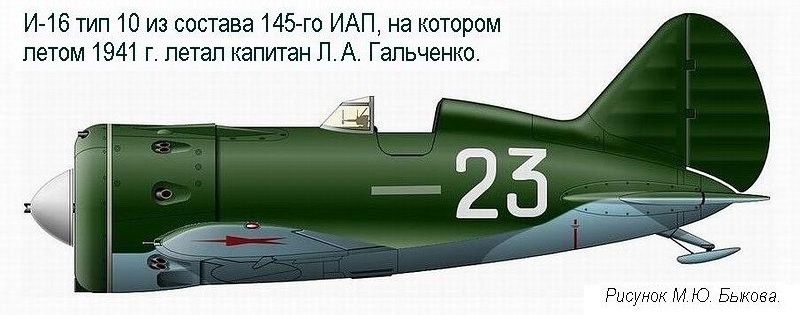 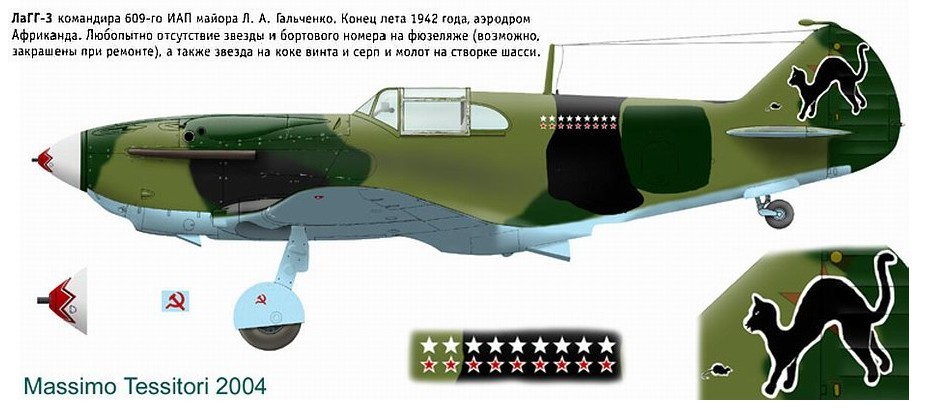 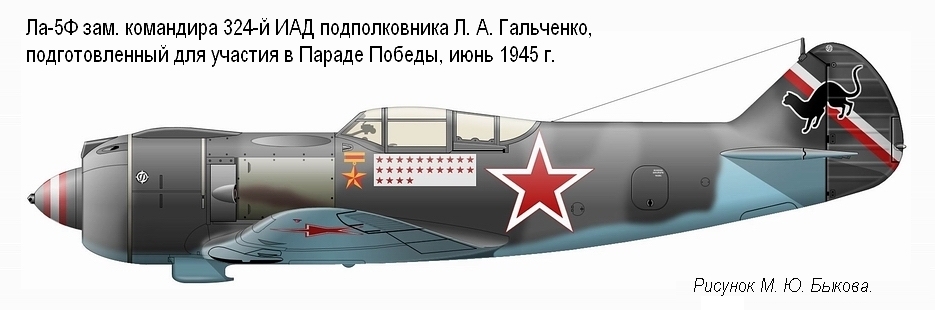 Список известных воздушных побед Л. А. Гальченко:Из материалов прессы военных лет:
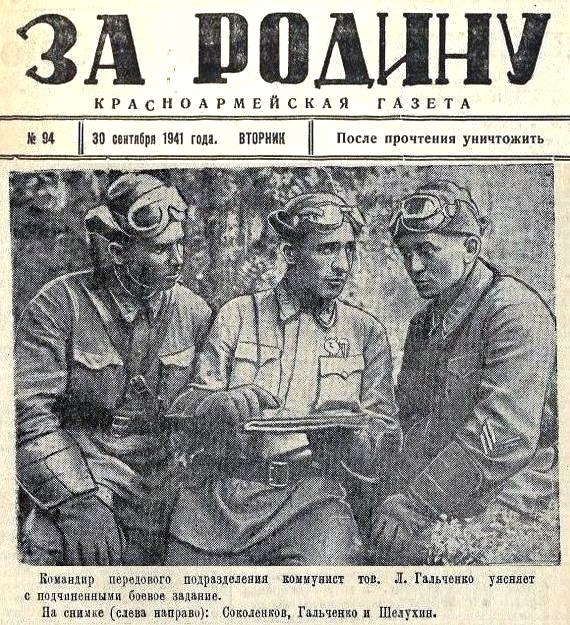 Из фотоматериалов военных лет: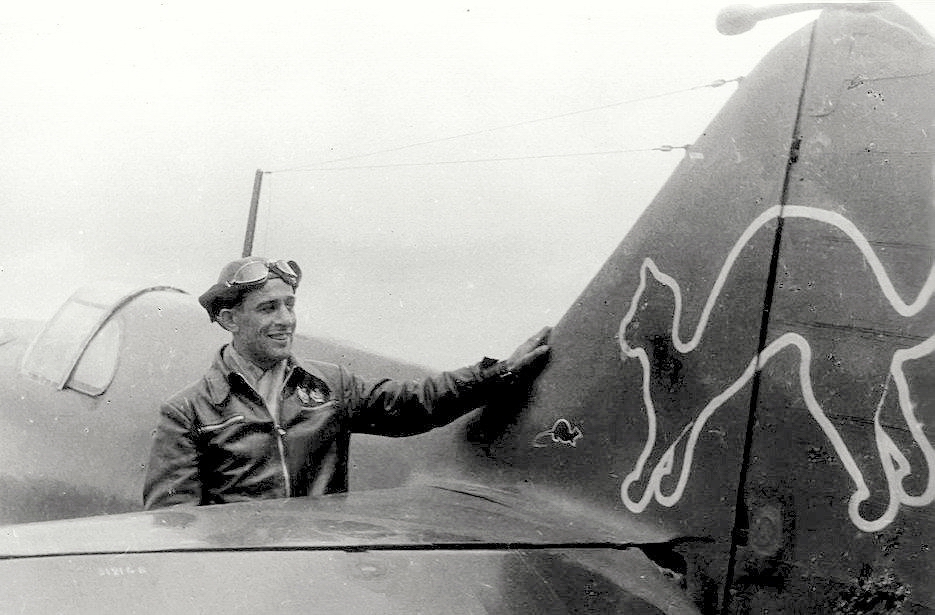 

Этапы большого пути...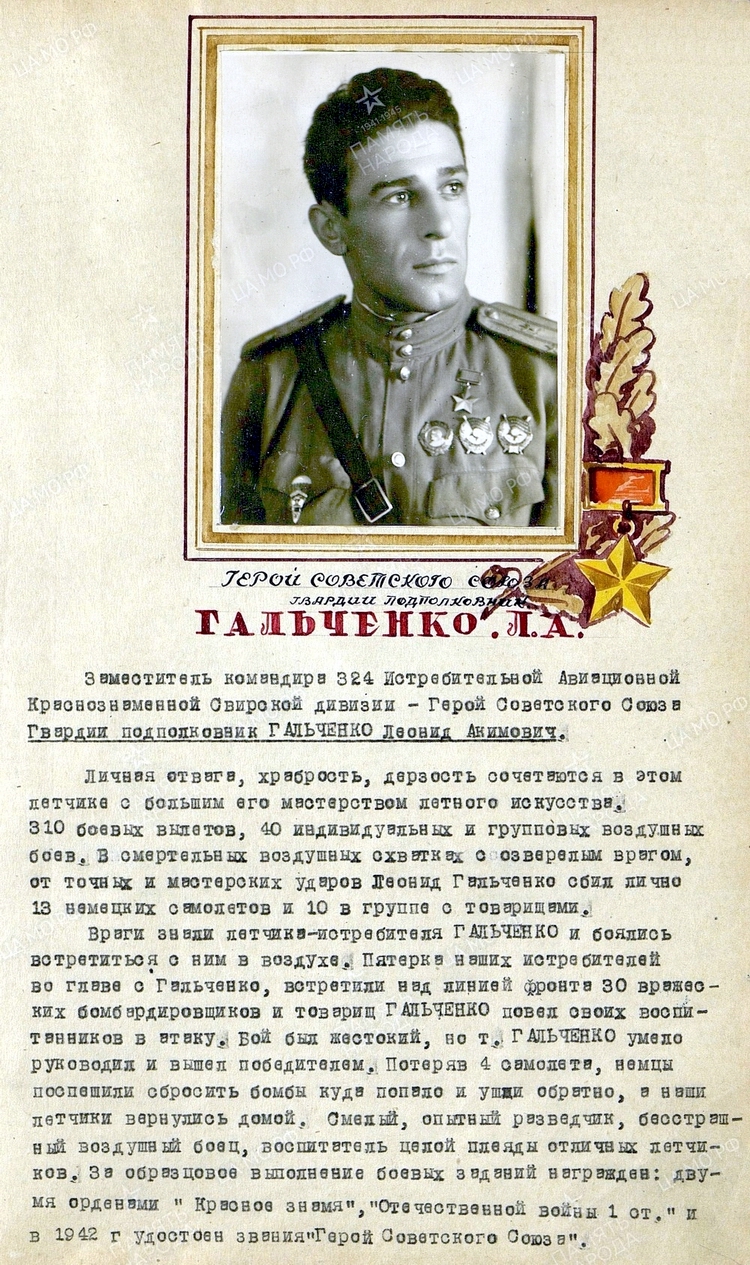 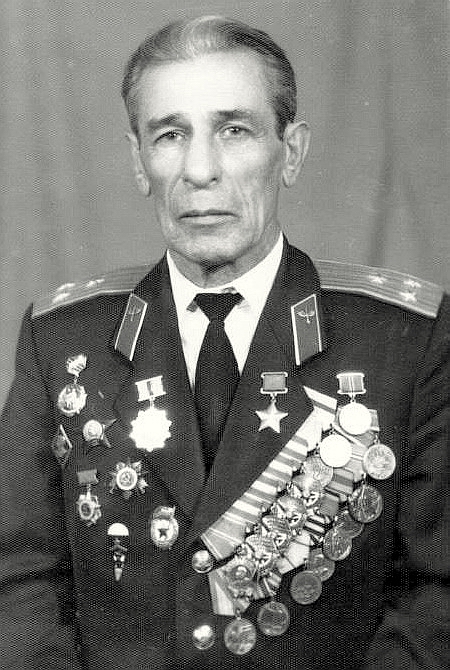 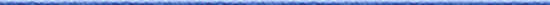 Служили два товарища... (Журнал "Авиация", № 5-6 - 1999).Награды:Медаль «Золотая Звезда» Героя Советского Союза (медаль № 872);Орден Ленина (6.06.1942);Четыре ордена Красного Знамени (5.02.1940, 16.01.1942, 23.07.1944 …);Два ордена Отечественной войны 1-й степени (13.02.1944, 1985);Орден Красной Звезды.Медалями, в том числе:                                                                                                                                                                                              Медаль «За боевые заслуги» (3.11.1944).Память:В городе Кандалакша (Мурманская область) именем Леонида Акимовича Гальченко названа школа-интернат.До 2005 года рыболовное судно Мурманского тралового флота с бортовым номером М-0008 носило имя «Леонид Гальченко». Приказом Росрыболовства от 20.01.2005 № 6 судно было переименовано в «Олег Найдёнов»[4]. Однако после поднявшейся в обществе в связи с переименованием волны возмущения приказом Росрыболовства от 29.08.2005 № 286 именем Леонида Гальченко было названо другое рыболовное судно Мурманского тралового флота с бортовым номером М-0062, ранее носившее название «Ордынский»[5].Именем Героя названы улицы в городах Махачкала и Хасавюрт, а также в посёлке Молочный Мурманской области.Материал взят с сайта «Советские летчики- асы   http://soviet-aces-1936-53.ru/abc/g/galchenko.htmД а т аПротивникМесто падения самолёта или
проведения воздушного бояСвой самолёт07.07.19411  Ме-109озеро ЧирмИ-1619.07.19411  Ме-109озеро ТитовскоеИ-1609.08.19411  Хе-111аэродром ШонгуйЛаГГ-331.08.19411  Ме-109озеро ЧапрЛаГГ-309.09.19411  Ю-88  (в гр. 1/3)северо-западнее ЮркиноЛаГГ-315.09.19411  Ю-87КолаЛаГГ-309.03.19423  "Брюстер"  (в гр. 3/6)Урос-озероЛаГГ-303.08.19421  Ме-109  (в гр. 1/7)аэродром Тунг-озероЛаГГ-322.10.19441  Ме-109аэродром СальмиярвиЛа-5Также в 1941 году лично или в группе сбил 1 Ме-110 (точная дата не установлена).Также в 1941 году лично или в группе сбил 1 Ме-110 (точная дата не установлена).Также в 1941 году лично или в группе сбил 1 Ме-110 (точная дата не установлена).Также в 1941 году лично или в группе сбил 1 Ме-110 (точная дата не установлена).
      Всего сбитых самолётов - 7 + 5  [6 + 5];  боевых вылетов - 310;  воздушных боёв - около 40.
      Всего сбитых самолётов - 7 + 5  [6 + 5];  боевых вылетов - 310;  воздушных боёв - около 40.
      Всего сбитых самолётов - 7 + 5  [6 + 5];  боевых вылетов - 310;  воздушных боёв - около 40.
      Всего сбитых самолётов - 7 + 5  [6 + 5];  боевых вылетов - 310;  воздушных боёв - около 40.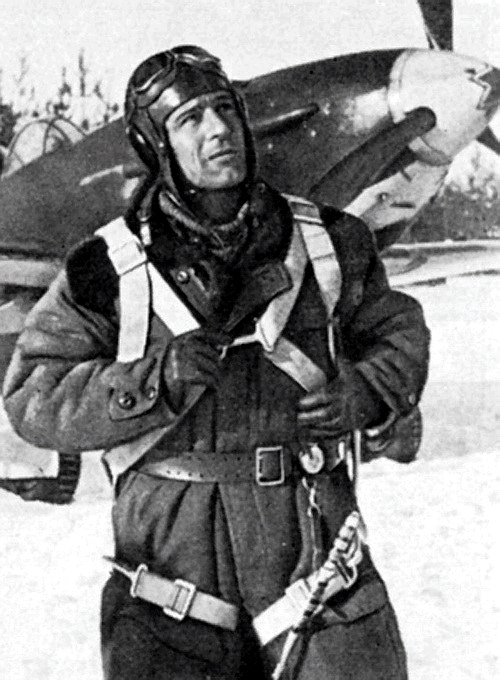 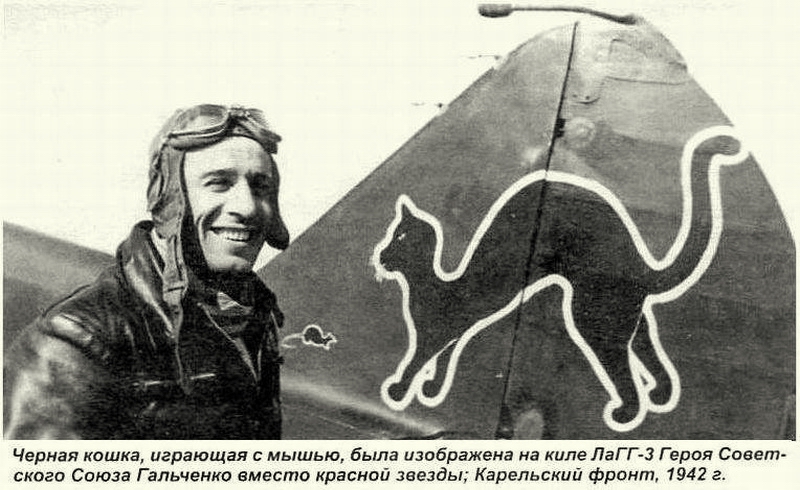 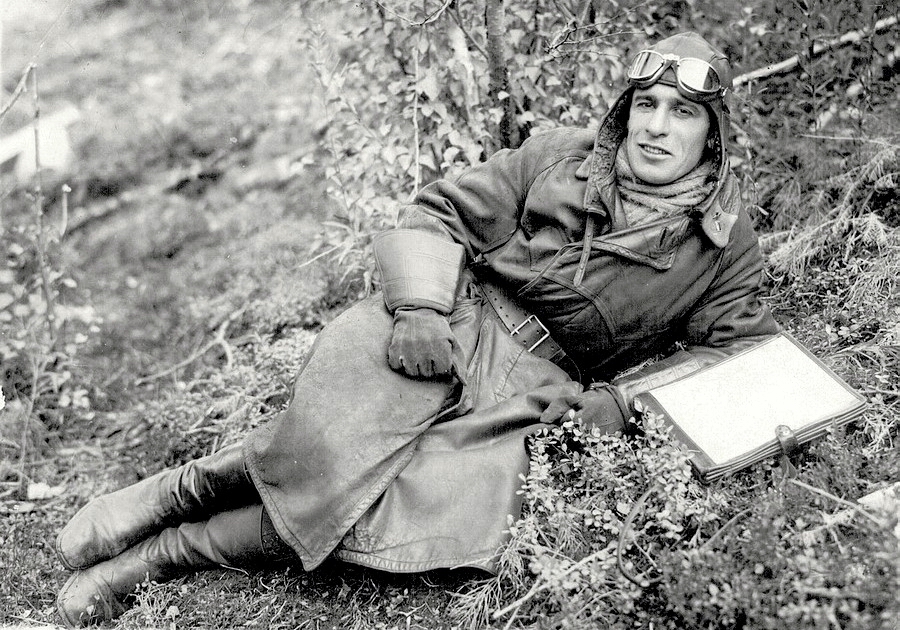 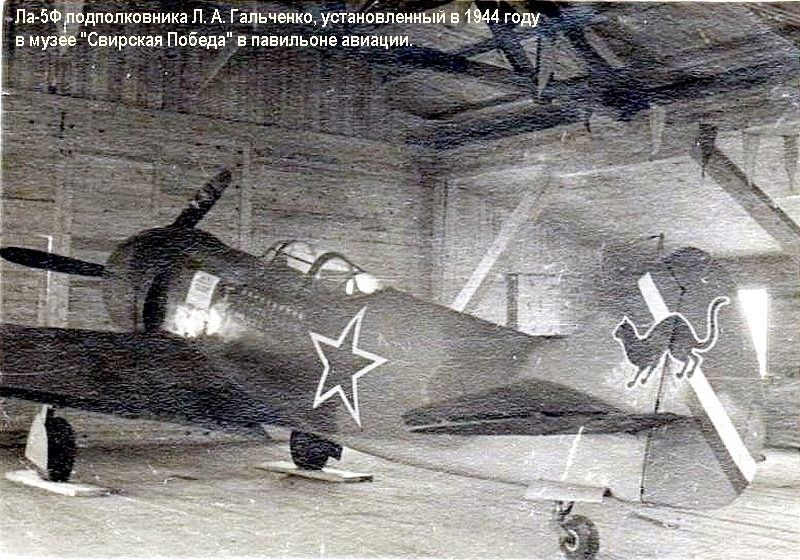 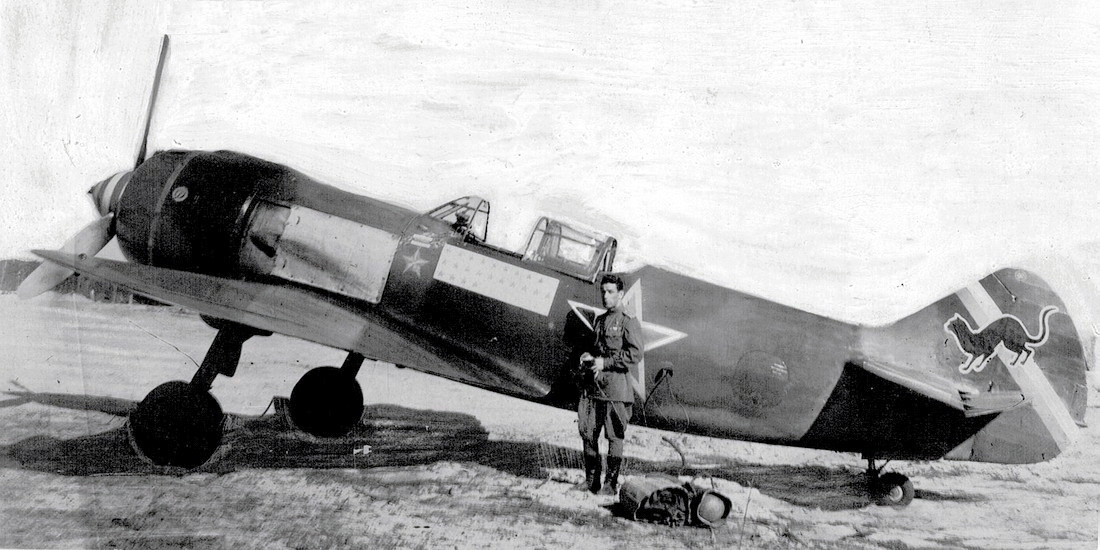 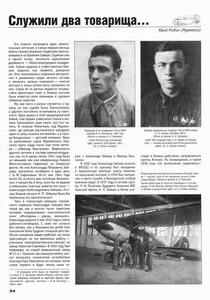 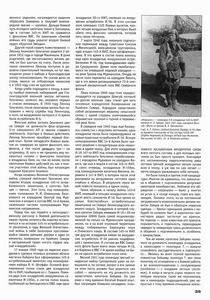 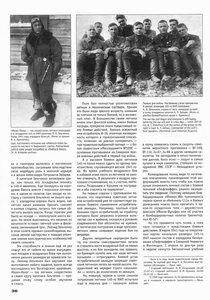 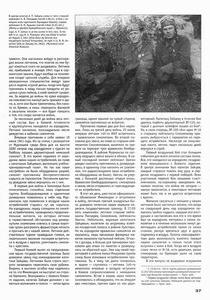 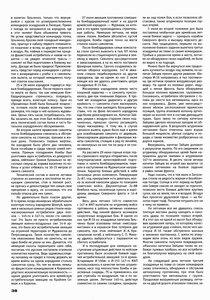 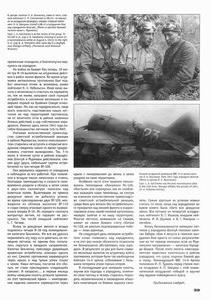 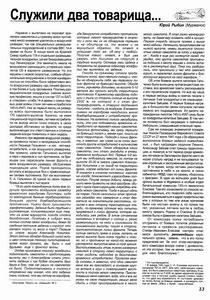 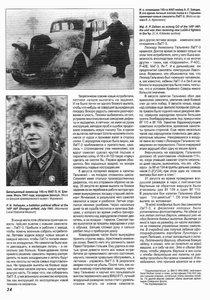 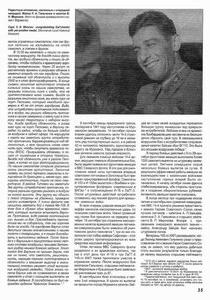 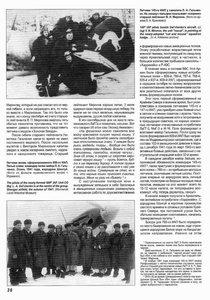 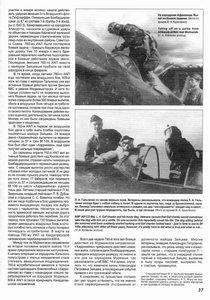 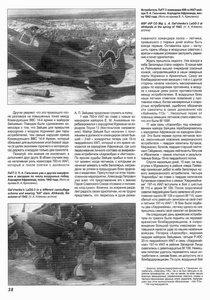 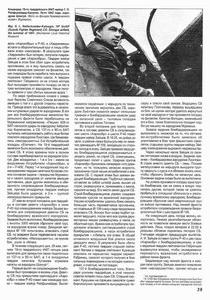 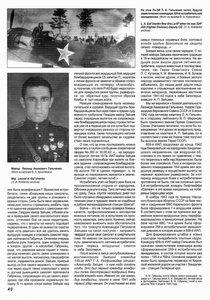 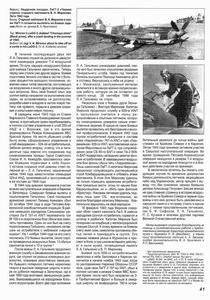   © 2020 г.   Советские лётчики-асы. Герои воздушных войн 1936-1953 гг.
  При копировании материалов данного сайта, активная ссылка на источник обязательна.